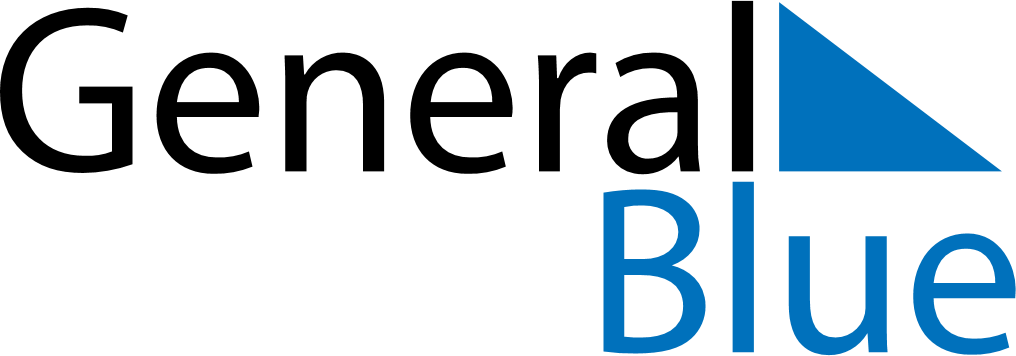 April 2030April 2030April 2030The NetherlandsThe NetherlandsSUNMONTUEWEDTHUFRISAT1234567891011121314151617181920Good Friday21222324252627Easter SundayEaster MondayKing’s Day282930